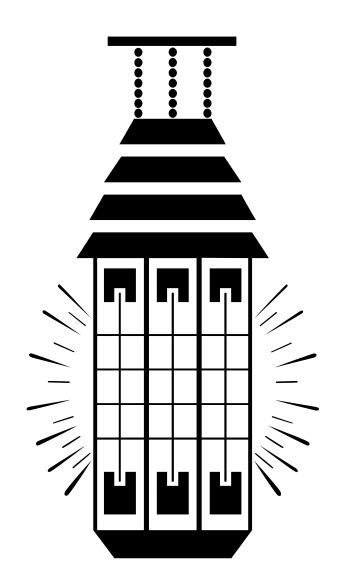 Tisková zpráva ze dne 18.12. 2016VÁNOCE V LUCERNĚ : VYPRODANÝ MASARYK A ROZTANČENÝ LA LA LAND!!!Letošní konec roku v pražském kině Lucerna se nese především ve znamení exkluzivního uvedení filmu režiséra Julia Ševčíka MASARYK s Karlem Rodenem v roli titulní a Oldřichem Kaiserem, který se zde zhostil ztvárnění postavy prezidenta Edvarda Beneše. Snímek vstupuje do českých kin až v březnu příštího roku, diváci kina Lucerna jej však mohou zhlédnou na některé ze sedmi exkluzivních projekcích ještě letos.Zájem o vstupenky je obrovský, k dnešnímu dni se prodalo již téměř 2.000 vstupenek a na některá představení je k dispozici doslova posledních pár kusů.Dalším dárkem divákům kina Lucerna jsou předpremiérové projekce muzikálu LA LA LAND režiséra Damiena Chazellea s Ryanem Goslingem a Emmou Stone v hlavních rolích. Snímek se čerstvě může pyšnit sedmi nominacemi na Zlatý Globus, včetně nominace na nejlepší film.Z dalších zajímavých akcí, které pro své diváky na období mezi svátky pražská Lucerna připravila, jmenujme večer s názvem LEMMY FOREVER. Ve středu 28.12., tedy v den prvního výročí nečekaného úmrtí milovaného bouřliváka Lemmyho Kilmistera z kapely MOTÖRHEAD, uvedeme obnovenou premiéru skvělého celovečerního portrétu LEMMY a  zavzpomínáme tak na tohoto "kmotra heavymetalu".Rok 2016 uzavřeme ve velkém stylu, a to tradičním přímým přenosem Silvestrovského galakoncertu BERLÍNSKÉ FILHARMONIE, pod taktovkou Sira Simona Rattlea a s čestným hostem, světově uznávaným pianistou Daniilem Trifonovem.  Milovníci vážné hudby se tak mohou těšit na jedinečný a strhující kulturní zážitek. Přímý přenos je naplánován na 31.12. v 17:00 hod.Podrobný popis akcí a foto jsou k dispozici na www.kinolucerna.czDěkujeme za pozornost a spolupráci.Bedřich Němecředitel kina Lucerna Lucerna-Barrandov *provozovna kino Lucerna Vodičkova 36, Praha 1 tel. (+420)224 216 973, (+420)602 329 906 fax:(+420)224 215 493 kino@lucerna.cz Provozuje: Lucerna-Barrandov spol.s r.o. Štěpánská 61,116 02 Praha 1 www.kinolucerna.cz